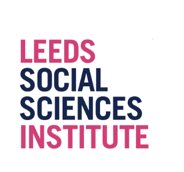 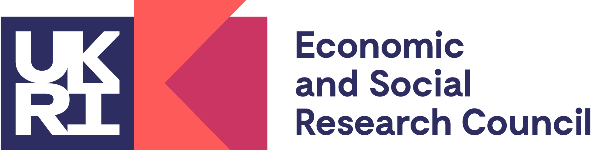 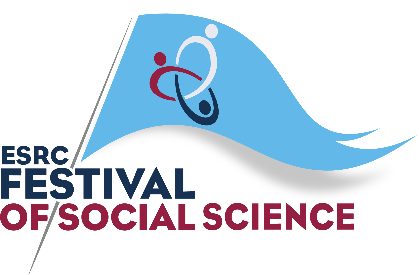 Festival of Social Science 2021 – Expression of Interest FormPrior to submitting an application, all applicants should consult the General ESRC FoSS 2021 Information and Guidelines document. Applicants should also consult with, and seek approval from, their individual Faculty Research and Innovation Office (FRIO), Faculty Research Manager and Head of School prior to submitting this form. Please email c.j.mccartney@leeds.ac.uk if you have any issues accessing this document and/or the guideline document.Completing this form allows the selection panel at your institution to understand the purpose, target audience(s), logistical requirements, and resources required for the event you are planning. Once the form has been submitted it will be reviewed by the selection panel at your institution, with individual feedback provided on applications, where appropriate. Your institution may also be in touch with additional information or request further details closer to the festival start date, in order to confirm the parameters of your event.  We realise that some details will not be known at this time, but please include as much information as you can. There will be the opportunity to refine and amend the details before they go live on the festival website. Upon review and approval by your institution, details will be shared with the festival organising team at the ESRC. 
 
Completing this form does not guarantee funding and/or additional support.  Event Details Event Topic (select all that apply) Business, finance and economics Covid-19 Crime and justice  Education and employment Environment (all these events will be listed as part of the environment and climate change strand of the festival) Equality Family relationships Health and wellbeing Identity Migration My local area Politics and protest Poverty, housing and homelessness Technology & data Other (please provide 2-3 word description) Academic Subject Area (select one) Economic and social history Economics, management and business studies Education Environmental planning Human geography Law Linguistics Politics and international relations Psychology Science and technology studies Social anthropology Social statistics and demography Sociology and social policy Social work Other (please provide a description - NB: this should only be used for those that cross over into non-social science disciplines).Expected audience size: Proposed date: (Must be during November 2021)Proposed start time: Proposed end time: Proposed locality (if known): Proposed venue/virtual space (if known): Event type: Talk/panel debate Participatory/interactive event Performance Exhibition Workshop/training Other (please provide a one or two word description) Event Format (select one) Attend in person Virtual – online delivery Hybrid – both in person & online options Who is it for?Children and families Young People Adults All If you are aiming your event at young people, which age groups will you be targeting? 19-20 16-18 11-15 Under 10 To apply for an event targeted at young people you must be able to demonstrate interest form the school, college or youth organisation you will be working with via a letter of support or email to be submitted with the application. Please provide details of the organisation: Name of organisation:Name of contact: Contacts email address: Breakdown of Project Costs Awards are up to £1k normally, inclusive of VAT (Where a strong rationale is given, awards over £1k may be awarded, please provide a justification below) Application: Submission and ApprovalTo submit an application, please email a signed electronic copy of the completed application form to LSSI Engagement Officer, Camilla McCartney, c.j.mccartney@leeds.ac.uk by midday Monday 9 August 2021. Institution nameLead Applicant Name/Job TitleFaculty/SchoolContact Details (including email address)Do you have a link with the ESRC?I am a current ESRC-funded grant holder 	I am a member of staff at a current ESRC funded investment (research centre/programme)I am a student at an ESRC funded DTCNone of the above Are you an early career researcher? Yes NoYour link with ESRC(If applicable) ESRC grant reference number of your project/investment/studentship:Title of ESRC grant/centre/investment: Please provide brief details of why your activity is not being funded as part of your research grant (max 50 words)Taking part in the Festival Have you organised an ESRC Festival of Social Science Event before? What do you hope to gain by being part of the Festival of Social Science (check all that apply) Skills development Personal enjoyment Encourage use of research finding/s Develop links or test an idea non academic Other Please specify below: Have you made contact with the Public Engagement/LSSI team regarding this application?Yes  No If ‘Yes’ please give brief details, including who you have spoken to.Event title (This must give a clear indication of what the event is about when seen by the public out of context).Event description (maximum 300 words). Use the following headings to provide a short description of the event, approx. 300 words. This will appear on the website and should be written for a general public audience).What’s on offer?  (Format of event and rough timings (e.g. “10-15 minute live performance by University of Bristol Drama Society students highlighting the issues faced by child refugees in Bristol followed by 45-minute panel discussion on this topic by researchers in our Politics department.”) Aim is to help potential attendees make informed decisions about whether they wish to attend. For events that include multiple elements (eg a talk, a film and a Q&A) it must be clear which is the main event. Include venue or delivery media (eg Zoom) if yet known. Exact details of how to book will appear separately).
What’s it about?  (A brief outline of the topic the event will be about and any particular questions/angles/issues it will address. Any relevant messages about the benefits of attending, what to expect as an attendee). Who’s leading the event?  (Who the speakers/event leaders will be e.g. “Jo Smith, Professor of Developmental Psychology at Lancaster University”, not a lengthy biog.  Any partner organisations who will be present and involved e.g. a community group, school, youth group, charity, public sector organisation, business etc).Who is it open to? (To cover who is eligible to attend, i.e. whether anyone is welcome, or only eligible to attend if you fit particular criteria, e.g. “young people aged 16-21”)Will it be of particular interest to a certain group? (Please clarify if the event is particularly targeted at a certain group, even if others are eligible to attend e.g. “of particular interest to those caring for a relative with dementia”).Keywords (please provide keywords associated with your event. This will be used by the website search functionality).Social science research must be key to your event. How will this be incorporated? (maximum 150 words) (Please also indicate if this event is based on ESRC-funded research)Please describe how you will appeal to your target audience indicated above. If you have a communications plan, please provide details below. If you would like to seek advice about how to develop a communications plan, please contact c.j.mccartney@leeds.ac.uk who will endeavour to help.Maximum 100 words Booking ProcessIf known, please provide information here, relating to the EventBrite/Booking URL or process by which participants can book onto your event.  (This is required but can be provided at a later date closer to when the website goes live in September. Your booking/registration form should ideally be configured to collect the required evaluation data to be advised by ESRC – see page 6 of General ESRC FoSS 2021 Information and Guidelines document for more information.Please include here details of any non-academic partners involved in the delivery of your event (e.g. charity, community group, schools etc) How many?Names of the non-academic organisations or individualsPlease see ‘Cost’ section of the General ESRC FoSS 2021 Information and Guidelines document for eligibility Cost type£Venue hireStationary, printing and  marketingLight refreshmentsOtherTOTALProvide details of the costs attributed above SignatureNameDateLead Applicant 